DIRETRIZES PARA AUTORES: FORMATAÇÃO DO PRÉ-PROJETOAutor acadêmicoAutor orientador1 INTRODUÇÃO – CONTEXTUALIZAÇÃO, DEFINIÇÃO DO PROBLEMA E JUSTIFICATIVAO trabalho de conclusão de curso I deverá conter no máximo 15 páginas, distribuídas nos tópicos Introdução (até 3 páginas); objetivo geral (1 parágrafo); objetivos específicos (de 3 à 8 tópicos); revisão bibliográfica (de 3 à 8 páginas); procedimento experimental (até 3 páginas); resultados preliminares (se houver); cronograma para TCC II (tabela). A de quantidade máxima de páginas em cada tópico não se trata de uma regra, mas sim indicativos para auxiliar na sua escrita. Na introdução deve-se apresentar a contextualização do trabalho, trazendo um “histórico”, ou cenário, ou descrição da situação atual sobre aquele assunto. Nesta etapa devem-se apresentar também o problema que o trabalho resolve e a justificativa (por quê?) de sua realização. Apresentar a situação a ser abordada, fixando os limites da pesquisa. Exaltar a importância do tema a ser estudado e justificar o porquê de a pesquisa ter sido realizada, procurando explicar por que o trabalho é fundamental e relevante. A mesma difere da revisão bibliográfica e não pretende explicar o referencial teórico que foi adotado, mas apenas ressaltar a importância da pesquisa no campo da teoria. Procure responder nesta seção: - Por que estudar o tema escolhido?; - Quais as vantagens e os benefícios que a pesquisa irá proporcionar?; - Como ela contribuirá com a sociedade ou com uma parte dela?).2 OBJETIVO GERALNesta seção você deverá responder a seguinte pergunta: Com que finalidade estou fazendo este estudo? O objetivo geral deve descrever de modo claro e sucinto uma meta a ser atingida e ser capaz de explicar o que você realmente deseja obter com o estudo.Lembre-se que os objetivos precisarão iniciar com os verbos no infinitivo. Exemplos de verbos: avaliar, analisar, aplicar, comparar, considerar, demonstrar, desenvolver, reconhecer, usar, assumir, julgar, prever, reforçar, entre outros.Contém a ideia central do trabalho, e é apresentado em até três ou quatro linhas.2.1 OBJETIVOS ESPECÍFICOSOs objetivos específicos são para você detalhar as etapas que seguirá para alcançar o objetivo geral. Para isso, você pensará no seguinte: de que informações eu preciso para alcançar o objetivo geral? Assim como no objetivo geral, os objetivos específicos precisarão iniciar com os verbos no infinitivo.Não devem apresentar as etapas de realização do trabalho, ou as etapas do procedimento. Os objetivos específicos devem ser escritos com base nas conclusões que se espera obter com o trabalho. Por exemplo: muitos alunos escreve um objetivo específico como “realizar a distribuição granulométrica” enquanto deveria ser “avaliar o efeito do tamanho de partícula sobre a resistência mecânica”. 3 REVISÃO BIBLIOGRÁFICA Realizar uma pesquisa bibliográfica, do tema a ser estudado, baseada em periódicos nacionais e internacionais (artigos, anais de congressos, revistas especializadas) e também em livros, teses e dissertações.Este capítulo deve conter no mínimo 3 páginas, e no máximo 8 páginas.Consiste na revisão de literatura; nesta etapa são mostradas e comentadas as referências bibliográficas que oferecem a sustentação da pesquisa. Não se trata de uma colcha de retalhos, tampouco uma organização de citações. É importante compreender que cópias de trechos deverão ser feitas de acordo com as normas da ABNT, ou seja: citações diretas e/ou indiretas, curtas e/ou longas. Cópia de trechos e/ou na íntegra sem os devidos créditos é considerado plágio (lei nº 9.610, de 19.02.98, que altera, atualiza e consolida a legislação sobre direitos autorais). Não se esqueça de nomear a seção.3.1 SUBTÍTULO SEÇÃO SECUNDÁRIA (usar título relacionado ao tema)O trabalho deve ter formato A4 (21 cm × 29,7 cm), digitado em espaço de 1,5. A fonte utilizada deverá ser Arial, em corpo 12 para o texto, em corpo 10 para as citações longas e igualmente 10 para as notas de rodapé.Margens: para superior e esquerda 3 cm, inferior e direita 2,0 cm.Recuo de primeira linha dos parágrafos: 2 cm.O número da página deve vir na parte superior da página, à direita.O trabalho deve ser escrito totalmente na 3ª pessoa do singular e/ou plural. O título do trabalho deve ser apresentado em letra maiúscula, centralizado e negritado.O nome do autor deve ser alinhado à direita da página, em letra minúscula e negrito. Para a identificação deve-se usar nota de rodapé que deve conter a titulação e o e-mail.Os capítulos devem ser divididos de acordo com as necessidades do autor. A seção primária deve ser apresentada em caixa alta e negrito; a seção secundária deve ser em caixa alta e sem negrito. A seção terciária deve ser apresentada em letra minúscula e com negrito.Os títulos devem ser separados do texto com um espaço de 1,5 e não devem ficar separados do texto caso ocorra uma quebra de página.As siglas deverão vir acompanhadas do nome por extenso na primeira vez que são citadas no texto.O uso de negrito deve ficar restrito aos títulos, e o itálico, apenas para destacar conceitos ou grifar palavras estrangeiras.Quando o pesquisador produz a imagem, a tabela, o quadro é necessário especificar a fonte. Exemplo: Do autor (2018).Figuras, quadros e tabelas devem ser inseridos no corpo do texto com legendas em tamanho 12 e centralizados e com espaçamento simples.As imagens devem ser de boa qualidade e legíveis.Nas figuras, quadros e tabelas o título deverá vir acima, ser numerado de forma crescente e apresentar a fonte de pesquisa (tamanho 10) abaixo.As unidades de medidas deverão seguir o Sistema Internacional de Unidades.3.1.1 Seção terciária (usar título relacionado ao tema)Entre a figura, a tabela, o quadro e a equação e o texto que o antecede e o sucede, deve-se usar um espaço de 1,5.A figura deve ser inserida centralizada e próxima do trecho a que se refere, conforme o projeto gráfico. Preferencialmente, insira figuras e tabelas após elas serem citadas no texto. Use a abreviação figura 1 para chamar no texto, mesmo no início de uma frase. Veja, a seguir, o exemplo com figuras: Figura 1: Biblioteca virtual Pearson.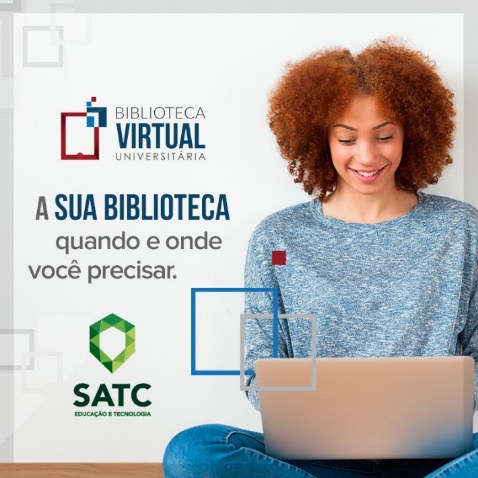 Fonte: Baseado e/ou Adaptado de Silva (2018)Figura 2: Nuvem de palavras.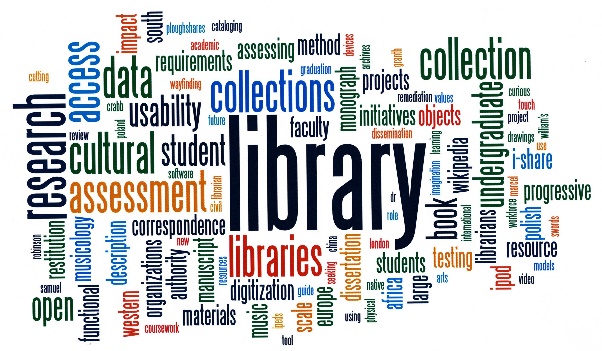           Fonte: Pacheco (2018)Gráficos são considerados figuras. Veja, a seguir, o gráfico para exemplificar: Figura 2: Sistema de cascata.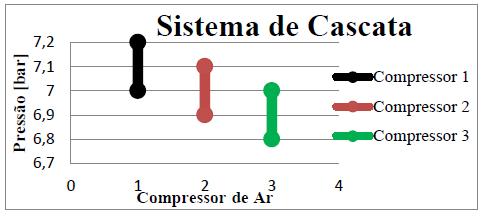              Fonte: Adaptado de Fonseca (2005, p. 61)Use palavras ao invés de símbolos ou abreviações para evitar confundir o leitor. Como um exemplo, escrever a quantidade “Magnetização” ou “Magnetização, M”, e não apenas “M”. Se incluir unidades no rótulo, apresentá-las dentro de parênteses. Não rotule os eixos somente com unidades. No exemplo, escreva “Magnetização (A/m)” e não apenas “A/m”. Dentro da tabela e do quadro utilize fonte em tamanho 10. Veja, agora, exemplos com tabela, tabela. 1 e tabela. 2:   Tabela 1: Melhor configuração (tensão constante).    Fonte: Baseado e/ou Adaptado de Silva (2018, p. 10)   Tabela 2: Produção de uvas no Brasil, em toneladas.   Fonte: Do autor (2018)Exemplo de quadro, quadro 1:  Quadro 1: Gêneros e aparatos de edição do jornal.   Fonte: Bonini (2001)Exemplo do uso de equação, utiliza-se a equação (1):Onde:AT = acidez total (meq/L);n = volume da solução de hidróxido de sódio gastos na titulação (mL);N = normalidade da solução de hidróxido de sódio (N);V = volume da amostra (mL).Quando em uma equação for citada uma grandeza adimensional, é necessário especificar desta forma:Onde:Re = número de Reynolds (---);As reações químicas ao longo do texto devem ser mencionadas conforme exemplo a seguir. Não sendo necessário deixar um espaço entre a reação química e o texto.A reação de formação da água é representada pela Reação (1).Ao mencionar tabelas, figuras, quadros e equações no texto, os mesmos devem vir abreviados: Fig., Tab., Qd., Eq.Veja, a seguir, um texto com alíneas:O questionário será organizado a partir de três critérios, a saber:idade:de  40 anos;mais de 40 anos.sexo;estado civil.As citações devem seguir o padrão da ABNT NBR 10520/2023.Citação indireta (paráfrase). A citação indireta trata-se de uma reprodução das ideias de um autor com outras palavras. Para fazer uma citação indireta leia e releia o texto original até que seja capaz de reescrevê-lo com suas próprias palavras; não use aspas nas citações indiretas/paráfrases; anote os dados referentes à fonte: sobrenome do autor, seguido do ano de publicação da obra. Atenção: quando a obra apresentar mais de três autores, indica-se apenas o primeiro, acrescentando-se a expressão et al.Exemplos:A fim de garantir que seu passado seja preservado e salvaguardado, a criação de um acervo fotográfico permitirá a disseminação da história e da memória institucional (Sousa; Fujita; Gracioso, 2014).Segundo Souza; Fujita e Gracioso (2014), a fim de garantir que seu passado seja preservado e salvaguardado, a criação de um acervo fotográfico permitirá a disseminação da história e da memória institucional.Citação direta curta (até 03 linhas) – cópia literal:O acervo fotográfico, “visa contribuir para o processo do que deve se tornar memorável em âmbito institucional” (Mendonça; Pinho, 2016, p. 91).Citação direta longa (mais de 03 linhas) - cópia literal:  Segundo Filippi, Lima e Carvalho, (2002, p. 11):Nos últimos vinte anos, a fotografia deixou definitivamente de ser um mero instrumento ilustrativo da pesquisa para assumir o status de documento, uma matéria-prima fundamental na produção do conhecimento sobre determinados períodos da história, acontecimentos e grupos sociais. Em caso de dúvidas, consulte a ABNT NBR 10520/2023 que se refere a “Informações e documentação – citações em documentos”.O autor deverá escolher a forma de apresentação das referências: ordem alfabética: as referências devem ser reunidas no final do artigo em uma única ordem alfabética por sobrenome do autor;ordem numérica: as referências devem seguir a mesma ordem numérica crescente utilizada no texto.As referências devem vir reunidas no final do artigo em uma única ordem (alfabética ou numérica)Todos os endereços de páginas na internet (URLs) incluídas no texto deverão estar ativos e prontos para o acesso;Referência alinhada à esquerda, espaçamento simples, separadas por dois (2) espaços simples;Quando tratar de consulta on-line, será necessário indicar o endereço eletrônico e a data em que foi acessado, se a obra estiver em suporte eletrônico (DVD, CD-ROM), esta informação também deve constar após a sua identificação;Para referência de documentos consultar a ABNT 6023;As citações e referências utilizadas nesse manual são meramente ilustrativas.4 PROCEDIMENTO EXPERIMENTALNesta seção, deve-se descrever o procedimento experimental adotado. Seja um procedimento experimental realizado em laboratório ou os critérios analisados para o estudo do caso em questão, dentre outros. Esta seção deve ter uma explicação minuciosa, detalhada, rigorosa e exata de toda ação desenvolvida no método (caminho) do trabalho de pesquisa. É necessário descrever quais equipamentos serão utilizados, matérias-primas e todo o procedimento experimental.É a explicação do tipo de pesquisa, do instrumental utilizado (softwares, equipamentos, questionários, entrevistas, etc.), do tempo previsto, do laboratório, das formas de tabulação e tratamento dos dados, enfim, de tudo aquilo que se utilizou ou será utilizado no trabalho.5 RESULTADOS E DISCUSSÕESNesta seção deverão ser apresentados os possíveis resultados que serão obtidos no procedimento experimental citado na seção anterior. Caso já tenha sido realizado algum procedimento experimental.6 CRONOGRAMA DE ATIVIDADES PARA O TCC IINesta seção é necessário descrever as próximas etapas que serão realizadas no seu projeto, em ordem cronológica, especificando os períodos.Quadro 1 – Cronograma de atividades para o TCC II.Fonte: Do autor (2020)REFERÊNCIASEXEMPLO ORDEM ALFABÉTICAALCÂNTARA, Eurípedes. A redoma do atraso. Veja, São Paulo, v. 24, n. 25, p. 42-43, jun. 1991.KOGUTA, Beatriz Serafim.; MELO, Aline Resmini; CAMPOS, Débora de Pelegrin.; MARQUES, Caroline Resmini Melo. Análises Físico-Químicas e Sensoriais de Licores Produzidos com Quantidades Diferentes de Morango e Hibisco. Revista Vincci - Periódico Científico do UniSATC, [S. l.], v. 8, n. 2, p. 282–305, 2024. Disponível em: https://revistavincci.satc.edu.br/index.php/Revista-Vincci/article/view/334. Acesso em: 22 fev. 2024.MARCONI, Marina de Andrade. Cultura e sociedade. In: LAKATOS, Eva Maria. Sociologia. 6. ed. São Paulo: Atlas, 1991.MARCONI, Marina de Andrade; LAKATOS, Eva Maria. Fundamentos de metodologia científica. 7. ed. São Paulo: Atlas, 2010. 297 p. ISBN 9788522457588.RIBEIRO, Efrém. Garimpeiros voltam a invadir área ianomani. Folha de S. Paulo, São Paulo, p. 1-10, 18 jun. 1991.RAUEN, Fábio José. Roteiros de pesquisa. Rio do Sul: Nova Era, 2006.EXEMPLO ORDEM NUMÉRICA[1] Marconi, Marina de Andrade; LAKATOS, Eva Maria. Fundamentos de metodologia científica. 7. ed. São Paulo: Atlas, 2010. 297 p. ISBN 9788522457588.[2] ALBUQUERQUE, Ana Cristina de. Catalogação e descrição de documentos fotográficos em bibliotecas e arquivos: uma aproximação comparativa dos códigos AACR2 e ISAD (G). 2006.  188f. Dissertação (Mestrado) – Faculdade de Filosofia e Ciências, Universidade Estadual Paulista, Marília, 2006. Disponível em: < https://www.marilia.unesp.br/Home/Pos-Graduacao/CienciadaInformacao/Dissertacoes/albuquerque_ac_me_mar.pdf>. Acesso em: 12 setembro 2017. [3] RAUEN, Fábio José. Roteiros de pesquisa. Rio do Sul: Nova Era, 2006.[4] KOGUTA, Beatriz Serafim.; MELO, Aline Resmini; CAMPOS, Débora de Pelegrin.; MARQUES, Caroline Resmini Melo. Análises Físico-Químicas e Sensoriais de Licores Produzidos com Quantidades Diferentes de Morango e Hibisco. Revista Vincci - Periódico Científico do UniSATC, [S. l.], v. 8, n. 2, p. 282–305, 2024. Disponível em: https://revistavincci.satc.edu.br/index.php/Revista-Vincci/article/view/334. Acesso em: 22 fev. 2024.[5] MARCONI, Marina de Andrade. Cultura e sociedade. In: LAKATOS, Eva Maria. Sociologia. 6. ed. São Paulo: Atlas, 1991.[6] ALCÂNTARA, Eurípedes. A redoma do atraso. Veja, São Paulo, v. 24, n. 25, p. 42-43, jun. 1991.[7] RIBEIRO, Efrém. Garimpeiros voltam a invadir área ianomani. Folha de S. Paulo, São Paulo, p. 1-10, 18 jun. 1991.ABSTRACTTexto. Texto. Texto. Texto. Texto. Texto. Texto. Texto. Texto. Texto. Texto. Texto. Texto. Texto. Texto. Texto. Texto. Texto. Texto. Texto. Texto. Texto. Texto. Texto. Texto.Key-words: Texto; Texto; Texto.AGRADECIMENTOSEste item é opcional e deve conter no máximo 5 linhas. Além de poder agradecer a pessoas que contribuíram para a realização do trabalho, é possível agradecer empresas e financiadores. LISTA DE SÍMBOLOSA lista de símbolos deve ser utilizada somente quanto o trabalho conter muitas equações. Caso necessário é possível que a lista de símbolos contenha duas colunas e o tamanho da letra seja 10.VariáveisValores Otimizados(sem saturação)Fator de Potência0,7000Torque Médio (N.m)15,3934Ângulo de Carga (graus)33,6239Espessura da barreira (mm)1,9999Ld (mH)289,8727Lq(mH)56,3546Ld/Lq5,1437Ld-Lq (mH)233,5180Estado/ano201320142015Ceará664573940Pernambuco228.727236.767237.376GênerosGênerosAparatos de EdiçãoAparatos de EdiçãoPresos:EditorialCarta do leitorExpedienteChamadaÍndiceCabeçalhoLivres:NotíciaNotaCríticaComentárioOpiniãoReportagemEntrevistaClaqueteMancheteLideListaPainelChapéuOlhoTabelaGráficoCitaçãoExemploPerfilSelo(1)(1)Atividades2022-12022-12022-12022-12022-12022-1AtividadesFevMarAbrMaiJunJul1 – Revisão bibliográfica2 – Aquisição do componentes3 – Construção do protótipo4 – Testes laboratoriais5 - Finalizar o Trabalho de Conclusão de Curso II.6 – Apresentação do TCC II.[K-1]Coeficiente de expansão térmica[K]Variação de temperatura[---]Eficiência da aleta[m2/s]Viscosidade cinemática[m2]Área da seção transversal[m2]Área da superfície da placa[---]Fator de potência[m]Braço de momento[N]Força de momento[m/s2]Aceleração da gravidade